2017世界大学生领导者研讨会日程表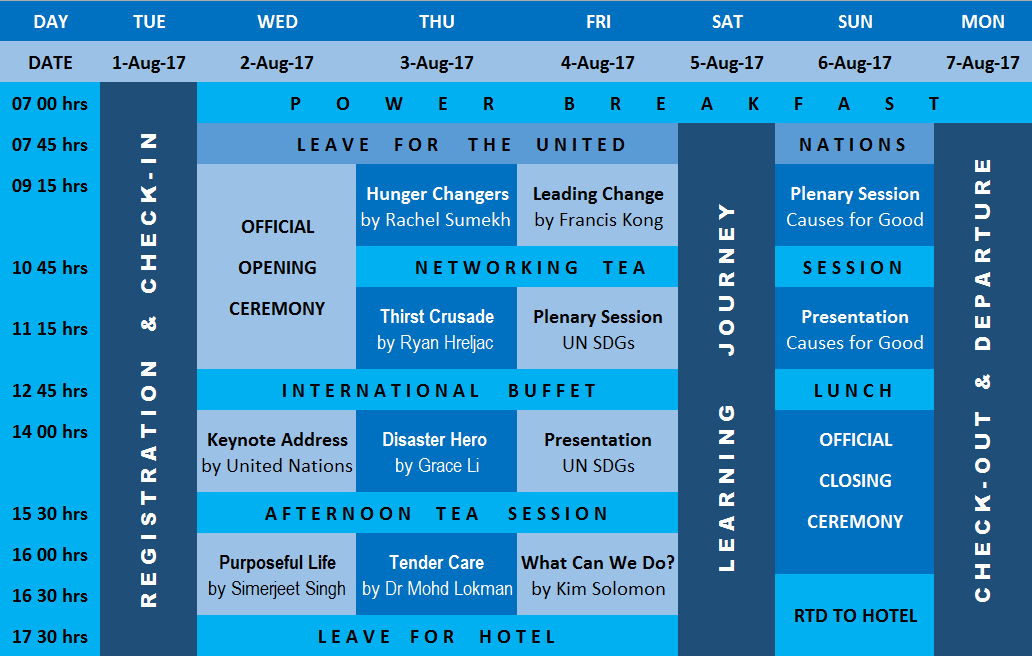 